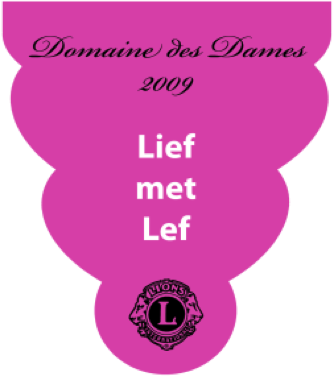 Deze wensboom is een initiatief van de:Lionsclub Domaine des Dames                                      Vervulling van bescheiden wensen.Wil je iemand op een bijzondere manier bedanken of in het zonnetje zetten? Kan je dat niet alleen of je heb hier een financiële bijdrage voor nodig, roep dan de hulp in van de Lionsclub Domaine des Dames. Wij kunnen je wellicht ondersteunen.Wat voor wensen?Het gaat om simpele zaken, denk aan;Een bedankje d.m.v.  een bloemetje voor een hulpvaardige buurvrouw/ -man.Een rondrit door de Krimpenerwaard voor iemand die altijd aan huis gebonden is. Een filmbezoek voor een filmliefhebber, die niet meer alleen naar de bioscoop durft te gaan.Een boekenbon voor een mantelzorger, die niet aangemeld is bij de gemeente als mantelzorger en toch een bedankje verdient.Een verwendag voor iemand die altijd voor anderen klaar staat en daardoor zelf nergens aan toe komt.Of gewoon een koffie bezoek met taart bij iemand die eenzaam is.Onze serviceclub denkt dat jij het beste weet wat een ander verdient…………………Hoe werkt het?
Deze wensboom staat tijdelijk op verschillende locaties. Schrijf een wens voor een ander op de achterzijde van dit formulier en vermeld daarop ook je eigen gegevens en de gegevens van degene voor wie de wens bedoeld is. Doe dit formulier vervolgens in de voet van de wensboom. Eén keer per maand wordt de boom ‘geleegd’. De leden van onze club zorgen er vervolgens voor, dat de door hen uitgekozen wens(en) in vervulling gaat/ gaan. Uiteraard brengen wij de aanvrager op de hoogte dat zijn of haar wens wel/ dan niet wordt gehonoreerd. Ook wordt er de nodige publiciteit aan het initiatief gegeven, tenzij dit vanwege privacy reden van de aanvrager of ontvanger niet gewenst is.Vragen en/ of opmerkingen? Mail ze naar secretarislionsddd@hotmail.com  Laat hieronder uw gegevens achter en vertel ons welke wens u ingevuld wilt zien!Mijn wens is voor:Naam:Adres:Telefoonnummer:E-mailadres:Datum:Ik zou graag willen dat:Omdat:Deze wens wordt gedaan door:Naam:Adres:Telefoonnummer:E-mailadres:Stop dit formulier in de voet van deze boom of mail hem naar:secretarislionsddd@hotmail.com